Executive Director Update – Steve EarnestFacility – Parking Lot Lights - completed 10/13/21 (BP Electrical)Parking Lot - Repair/Repave - scheduled to be completed by the end of OctoberNorth (rear) of building - $15,500Main entrance from 4th St. to Yield sign - $23,300Marque & Exterior signage - completed with the exception of the digital banner (waiting on parts) New Store - move/renovation - opening has been “punched through” to the Print Shop and east end has been enclosed for maintenance storage.Board Room blinds installed 10/12MOCC – October 2021 – 4 paid events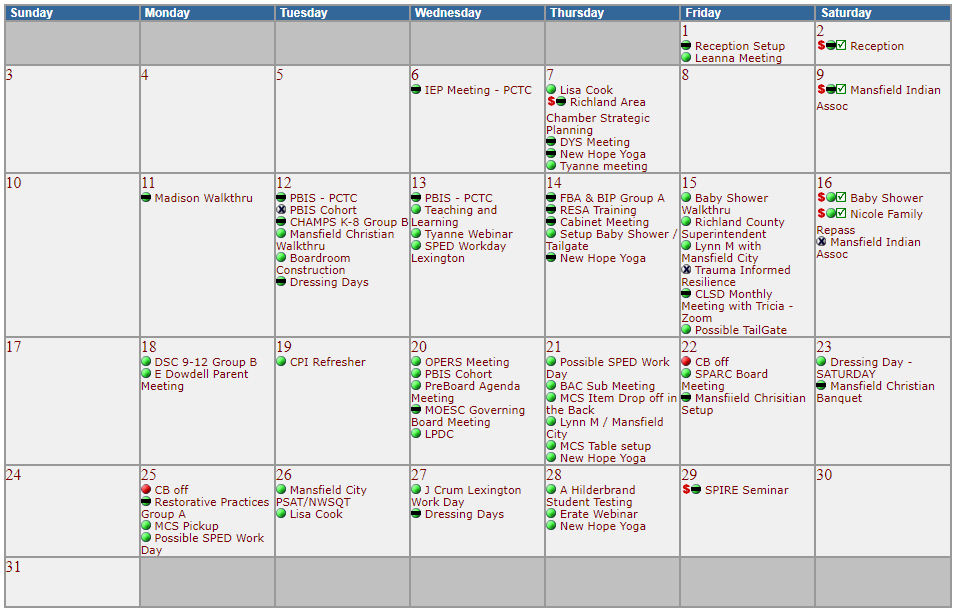 October 2020 – 2 paid events 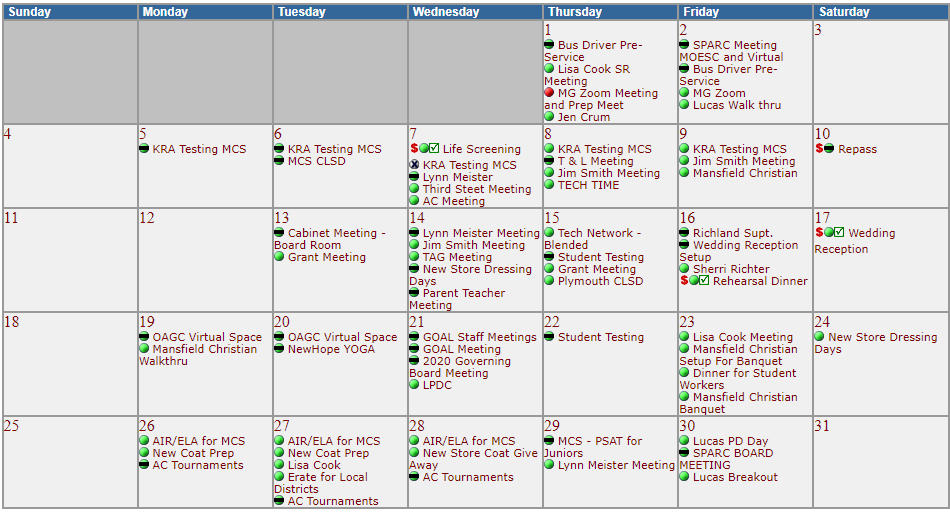 Fingerprinting- thru September 2021 - 585 prints, $9,854 marginthru September 2020 - 614, $11,368 margin